Broadcast Programming Agreement for the His Hop Radio Network.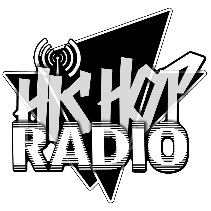 (Price for Air time) $20.00 per hour 4 X a week. $5.00 per additional   30 mins per show.  Website: _________________________________    Format: __________________________________Phone: _________________________________   Direct: _____________________________________Commencement Air Date: ________________________   # of times per day: ____________________Time(s) of Broadcast: ______________________   AQH Listeners: _________________________Program Director for Feature Delivery: Name ____________________    Email   ____________________Ph. __________   Secondary Contact for Feature Delivery: Name _________________________________Title _________________   Email ______________________ Ph.   __________________________On this date, ________________________    (______________). doing business as  (“  ____________ ”) and  His Hop Radio  enter into this Agreement  for broadcast clearance of the radio program, ( “ ______”). (___________) shall provide to the Station, and the Station shall broadcast, the (_________) radio Program.2. In exchange for the Program, His Hop Radio agrees to broadcast the show each day, (________), in its entirety, without deletions or alterations, and in a fixed position as set forth above.3. This Agreement shall continue until terminated. (_____________)  and Station shall each have the right to terminate this Agreement upon thirty (30) days prior written notice to the other.4. In the event of a major event of great local, regional, or national importance, Station may preempt or move the Program to another time.5. Station shall provide (____________), or its designates, with proof of performance affidavits on or before Dec 30th of each year, or if programming time changes.6.  (______________)   shall use reasonable efforts to deliver this Program in a timely manner.7. The Station shall give (_______________) reasonable prior notice of any questionable sponsor or advertiser proposed to be associated in any way with the Program. The His Hop Radio Network shall have the right, in its sole and absolute discretion, to disapprove any such sponsor or advertiser whereupon the Station shall not permit such sponsor or advertiser to sponsor the Program, advertise in relation to the Program time slot or in relation to the Program, or to in any way associate with the Program.8. All material broadcast as a part of Program is the property of (____________) and shall not be copied, duplicated, or rebroadcast outside the provisions of this Agreement unless authorized in writing by (________________). 9. This Agreement constitutes the entire understanding between the parties and supersedes all prior understandings and agreements of the parties and cannot be changed or modified unless in writing signed by the parties hereto.Accepted and agreed to:(Signature) (Name)(Title)Accepted and agreed to: His Hop Radio CEO: ___________________________Samuel D Stewart Director@HisHopNation.comHisHopNation.com702-900-3779